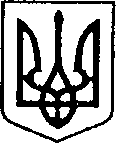 УКРАЇНАЧЕРНІГІВСЬКА ОБЛАСТЬН І Ж И Н С Ь К А    М І С Ь К А    Р А Д АВ И К О Н А В Ч И Й    К О М І Т Е ТР І Ш Е Н Н ЯВід 02 листопада 2023р.			м. Ніжин				№ 494Про розгляд матеріалівкомісії з питань захисту прав дитиниВідповідно до пункту б статті 34, статей 51, 52, 53, 59, 73 Закону України «Про місцеве самоврядування в Україні»,Регламенту виконавчого комітету Ніжинської міської ради VIII скликання, затвердженого рішенням Ніжинської міської ради Чернігівської області від 24 грудня 2020 року № 27-4/2020, протоколу засідання комісії з питань захисту прав дитини від 20.10.2023 р. та розглянувши заяви громадян, виконавчий комітет міської ради вирішив:1. На підставі Закону України «Про забезпечення організаційно-правових умов соціального захисту дітей-сиріт та дітей, позбавлених батьківського піклування» та згідно постанови Кабінету Міністрів України від 24.09.2008 р. № 866 «Питання діяльності органів опіки та піклування, пов’язаної із захистом прав дитини» встановити малолітній ..,… р.н., статус дитини, позбавленої батьківського піклування, оскільки мати дитини, …, … р.н., позбавлена батьківських прав (рішення Ніжинського міськрайонного суду Чернігівської області від …. року справа № …). Відомості про батька в свідоцтві про народження дитини записані відповідно до частини першої статті 135 Сімейного кодексу України (витяг № … від … р.)  Дитина тимчасово влаштована в родину …. за адресою: місто Ніжин, вулиця ….2. На підставі статей 176, 177 Сімейного кодексу України, статей 17, 18 Закону України «Про охорону дитинства», статті 12 Закону України «Про основи соціального захисту бездомних осіб і безпритульних дітей», статті 32 Цивільного кодексу України дозволити:2.1. …, … від імені малолітньої …, ….  р.н., провести державну реєстрацію права власності на 1/4 частку квартири №…, в будинку …, корпус … по вулиці … в місті Ніжині. При цьому права та інтереси дитини не будуть порушені.2.2 … від імені неповнолітньої дитини …, …. р. н., провести державну реєстрацію права власності на 1/4 частку квартири №…, в будинку …, корпус … по вулиці ……. в місті Ніжині. При цьому права та інтереси дитини не будуть порушені.2.3. ….. від імені неповнолітньої дитини …., …. р. н., провести державну реєстрацію права власності на 1/6 частку квартири №…, в будинку …. по вулиці …… в місті Ніжині. При цьому права та інтереси дитини не будуть порушені.2.4. …. продати … ½ частину житлового будинку № … по вулиці … у місті Ніжині, в якому на реєстраційному обліку перебувають діти: …, … р.н., …, ..р.н., та ½ частину земельної ділянки площею 0,0630 га,кадастровий номер:…. При цьому права та інтереси дітей не будуть порушені, оскільки місце їх реєстрації не зміниться.2.5. …, .. дати згоду неповнолітній дитині .., … р. н., на укладання та підписання договору купівлі-продажу, за яким неповнолітня купує житловий будинок з господарчо-побутовими будівлями та земельні ділянки, що розташований за адресою: Чернігівська область, Прилуцький район, село ….2.6. Неповнолітній дитині …, … р.н., яка буде діяти за нотаріально посвідченою згодою батьків, .., .., укласти та підписати договір купівлі-продажу, за яким неповнолітня купує житловий будинок з господарчо-побутовими будівлями та земельні ділянки, що розташований за адресою: Чернігівська область,  Прилуцький район, село ….2.7. … подарувати … житловий будинок № 123 по вулиці …. в місті Ніжині, що належить їй на підставі договору купівлі-продажу /серія та номер:…/ ../, в якому на реєстраційному обліку перебуває малолітня …, ..р.н.. При цьому права та інтереси дитини не будуть порушені, оскільки місце її реєстрації не зміниться.2.8. …. подарувати …. 1/2 частину будинку № .. по вулиці ….) в місті Ніжині, що належить їй згідно з договором купівлі-продажу /р.№…/../, в якому на реєстраційному обліку перебувають діти: .., .. р.н., …, .. р.н., та 1/2 частину земельних ділянок площею 0,0229 га та 0,1 га за адресою: місто Ніжин, вулиця …) в місті Ніжині. При цьому права та інтереси дітей не будуть порушені, оскільки місце їх реєстрації не зміниться.2.9. … подарувати …. 1/2 частину будинку № … по вулиці …) в місті Ніжині, що належить їй згідно з договором купівлі-продажу /р.№../…/, в якому на реєстраційному обліку перебувають діти: …., …. р.н., …, … р.н., та 1/2 частину земельних ділянок площею 0,0229 га та 0,1 га за адресою: місто Ніжин, вулиця …. в місті Ніжині. При цьому права та інтереси дітей не будуть порушені, оскільки місце їх реєстрації не зміниться 2.10. …. купити на ім’я малолітньої дитини …, …. р. н., ½ частку квартири №… в будинку № .. по вулиці … у місті Ніжині, та підписати договір купівлі-продажу.2.11. … подарувати …. 1/10 частку житлового будинку № … по вулиці … в місті Ніжині, що належить їй згідно з технічного паспорту/б/н/…/, свідоцтва про право на спадщину, за законом /серія та номер: …./, декларації про готовність об’єкта до експлуатації /серія та номер: ЧГ …./…/, та в якому на реєстраційному обліку перебуває малолітня дитина …, … р. н.. При цьому права та інтереси малолітнього не будуть порушені, оскільки місце її реєстрації не зміниться.2.12. …. отримати в дар на ім’я малолітнього …, … р.н., від батька, … 1/2 частку квартири №…, будинок №… по вулиці … в місті Ніжині, що належить йому згідно з договором купівлі-продажу /серія та номер:…. р./ та підписати договір купівлі-продажу.2.13. … подарувати … 1/2 частку житлового будинку № … по вулиці ….) в місті Ніжині, що належить їй згідно з договором про надання в безстрокове користування земельної ділянки для будівництва індивідуального житлового будинку /серія та номер: …/, в якому на реєстраційному обліку перебуває малолітня дитина …,… р. н., та земельну ділянку площею …. га, що розташована за адресою: вулиця …, … в місті Ніжині Чернігівської області. При цьому права та інтереси малолітнього не будуть порушені, оскільки місце її реєстрації не зміниться.3. На підставі пункту 1 статті 161 Сімейного кодексу України, пункту 4 статті 29 Цивільного кодексу України, керуючись принципом 6 Декларації прав дитини та відповідно до пункту 72 постанови Кабінету Міністрів України «Питання діяльності органів опіки та піклування, пов’язаної із захистом прав дитини» № 866 від 24.09.2008 (із змінами і доповненнями), визначити постійне місце проживання:3.1. Малолітньої дитини …, … року народження, з мамою, …3.2. Малолітньої дитини …, … року народження, з мамою, …3.3. Малолітньої дитини …, … року народження, з батьком, ….3.4. Неповнолітньої дитини …, … року народження, з мамою, …4. На підставі статей 19, 164 Сімейного кодексу України затвердити:4.1. Висновок виконавчого комітету, як органу опіки та піклування, про те, що … доцільно позбавити батьківських прав стосовно неповнолітньої дитини …, … р.н..4.2. Висновок виконавчого комітету, як органу опіки та піклування, про те, що … доцільно позбавити батьківських прав стосовно дітей: …, .. р.н., …..4.3. Висновок виконавчого комітету, як органу опіки та піклування, про те, що …. доцільно позбавити батьківських прав стосовно малолітньої доньки …, … року народження.5. На підставі статей 243, 244 Сімейного кодексу України, статей 58, 61, 62, 63 Цивільного кодексу України, пунктів 2.1, 2.2, 2.4, 3.1 Правил опіки та піклування призначити …… опікуном над малолітньою дитиною ….., ….. р.н., яка має статус дитини, позбавленої батьківського піклування, та видати посвідчення опікуна.6. На підставі п. 63 Постанови Кабінету Міністрів України від 24.09.2008 р. №866 «Питання діяльності органів опіки та піклування, пов’язаної із захистом прав дитини» дозволити:6.1. ….. представляти інтереси дитини-сироти …,….. р.н.,  на час здійснення права на успадкування майна після померлого батька …..6.2. ….. представляти інтереси дитини-сироти ….,…. р.н., на час здійснення права на успадкування майна після померлого батька …..7. Начальнику служби у справах дітей Наталії Рацин забезпечити оприлюднення даного рішення на офіційному сайті міської ради протягом 5 робочих днів з дня його прийняття.8. Контроль за виконанням рішення покласти на заступника міського голови з питань діяльності виконавчих органів ради Ірину Грозенко.Головуючий на засіданні виконавчого комітетуНіжинської міської радиперший заступник міського голови з питань діяльності виконавчих органів ради                     Федір ВОВЧЕНКОПояснювальна запискадо проекту рішення виконавчого комітету Ніжинської міської ради«Про розгляд матеріалів комісії з питань захисту прав дитини»Відповідно до статей 34, 51, 52, 53, 59, 73 Закону України «Про місцеве самоврядування в Україні», виконавчий комітет міської ради має право розглядати питання щодо правових засад захисту прав малолітніх (неповнолітніх) дітей.На підставі Закону України «Про забезпечення організаційно-правових умов соціального захисту дітей-сиріт та дітей, позбавлених батьківського піклування» та згідно постанови Кабінету Міністрів України від 24.09.2008 р. № 866 «Питання діяльності органів опіки та піклування, пов’язаної із захистом прав дитини» виконавчий комітет, як орган опіки та піклування встановлює статус дитини-сироти, дитини, позбавленої батьківського піклування.З метою захисту прав та інтересів малолітніх та неповнолітніх дітей, на підставі статей 176, 177 Сімейного кодексу України, статей 17, 18 Закону України «Про охорону дитинства», статті12 Закону України «Про основи соціального захисту бездомних осіб і безпритульних дітей», статті 32 Цивільного кодексу України виконавчий комітет, як орган опіки та піклування, дає згоду на вчинення правочинів з майном, право власності чи право на користування яким мають діти.На підставі статті 161 Сімейного кодексу України, керуючись принципом 6 Декларації прав дитини та відповідно до пункту 18 Постанови Кабінету Міністрів України від 02.03.2016 р. №207 «Про затвердження Правил реєстрації місця проживання та Порядку передачі органами реєстрації інформації до Єдиного державного демографічного реєстру» виконавчий комітет, як орган опіки та піклування, визначає постійне місце проживання дітей.З метою захисту прав та інтересів малолітніх та неповнолітніх дітей, на підставі статті 19 статті 164 Сімейного кодексу України виконавчий комітет, як орган опіки та піклування надає висновок про те, що батька (матір) доцільно (або недоцільно) позбавити батьківських прав стосовно малолітньої (неповнолітньої) дитини.На підставі статей 243, 244 Сімейного кодексу України, статей 58, 61, 62, 63 Цивільного кодексу України, пунктів 2.1, 2.2, 2.4, 3.1 Правил опіки та піклування виконавчий комітет, як орган опіки та піклування, призначає опікуна (піклувальника) над дитиною-сиротою, дитиною, позбавленою батьківського піклування.На підставі п. 63 Постанови Кабінету Міністрів України від 24.09.2008 р. №866 «Питання діяльності органів опіки та піклування, пов’язаної із захистом прав дитини» виконавчий комітет., як орган опіки та піклування, дозволяє опікуну представляти інтереси дитини-сироти на час здійснення права на успадкування майна після померлих батьків.Даний проект рішення містить інформацію, яка належить до конфіденційної та без згоди осіб, яких вона стосується, опублікуванню не підлягає відповідно до статті 32 Конституції України, статей 301, 302 Цивільного кодексу України, Закону України «Про доступ до публічної інформації» №2939-VIвід 13.01.2011р., «Про захист персональних даних» №2297-VIвід 01.06.2010 р..Даний проект рішення потребує дострокового розгляду, оскільки рішення стосується соціально-правового захисту дітей.Враховуючи вищевикладене, проект рішення «Про розгляд матеріалів комісії з питань захисту прав дитини» може бути розглянутий на засіданні виконавчого комітету з позитивним вирішенням питання.Доповідати проект рішення «Про розгляд матеріалів комісії з питань захисту прав дитини» на засіданні виконавчого комітету Ніжинської міської ради буде начальник служби у справах дітей Наталія Рацин.Начальник служби у справах дітей                                    Наталія РАЦИНВізують:Начальник службиусправахдітей			Наталія РАЦИНЗаступник міськогоголовиз питаньдіяльностівиконавчихорганів ради               Ірина ГРОЗЕНКОКеруючий справами  виконавчого комітету Ніжинської міської ради                                                  Валерій САЛОГУБНачальник відділуюридично-кадровогозабезпечення			В’ячеслав ЛЕГА